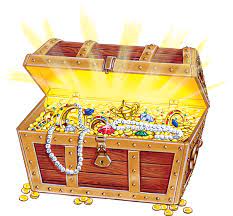 Pour commencer : Chasse au trésor ! (la galerie en ligne)Trouve ces scènes dans la galerie. Comment s’appellent les peintres ?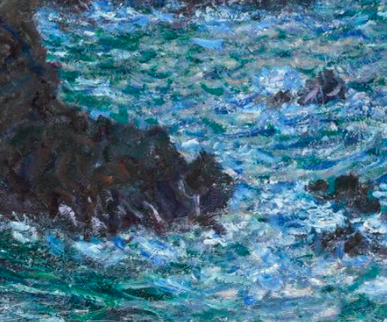 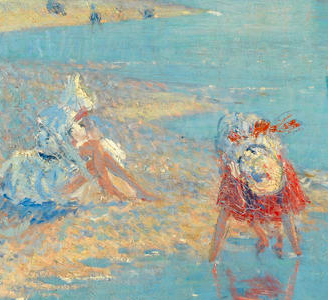 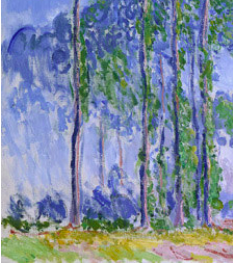 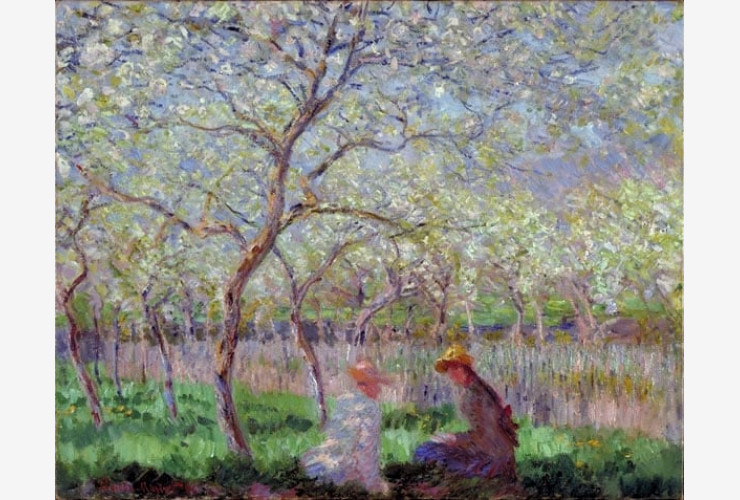 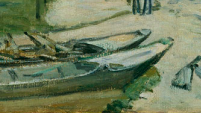 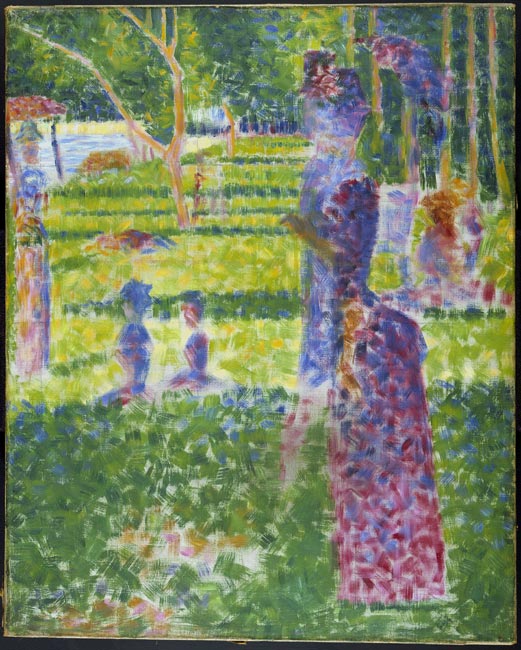 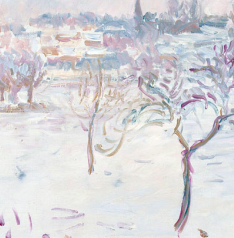 Quelle est la différence?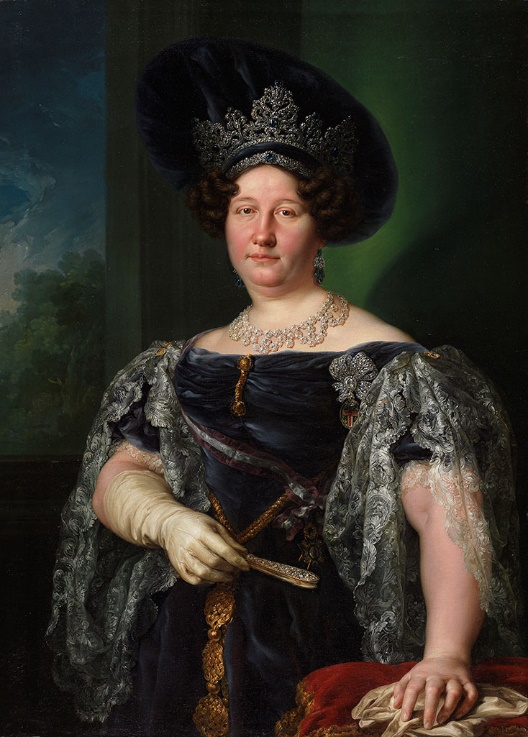 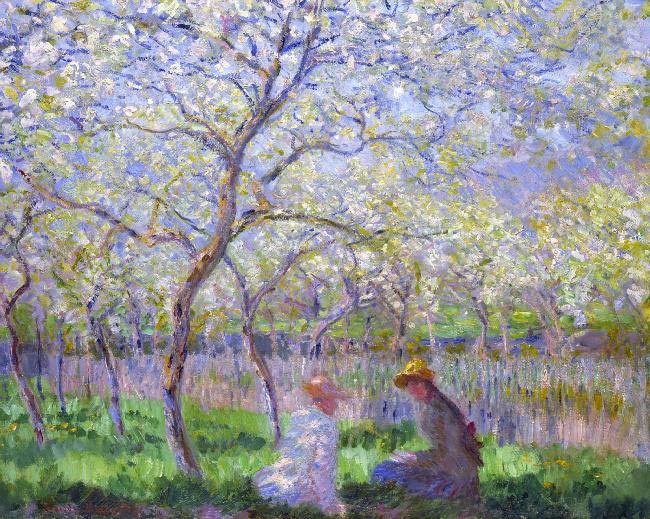 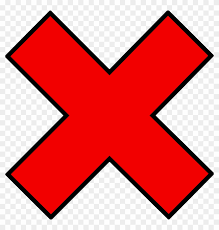 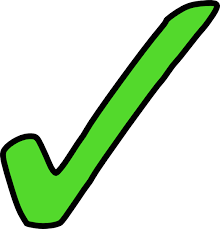 Comment tu te sens ?Je me sens calmeJe me sens tristeJe me sens contenteJe me sens libreCher journal,…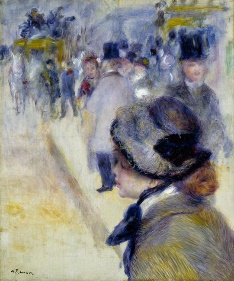 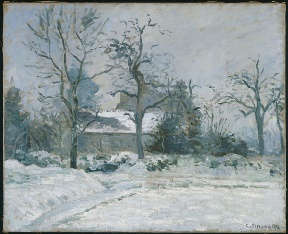 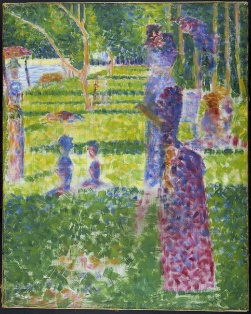 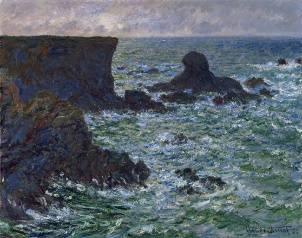 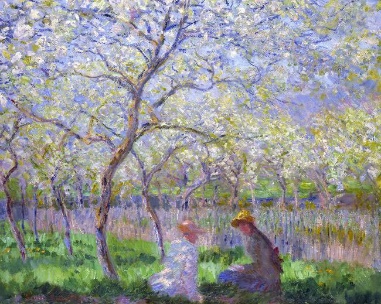 Maintenant à vous!Compose a short poem about your favourite painting, including:at least one coloursomething you can see in the painting (Je vois…)how it makes you feel (Je me sens….)Dans un portrait je vois… Un arbreUn visageDes couleursDe la textureLe soleilLes mainsLes saisonsLes yeuxLes vêtementsDans une peinture impressionniste je vois…Un arbreUn visageDes couleursDe la textureLe soleilLes mainsLes saisonsLes yeuxLes vêtements